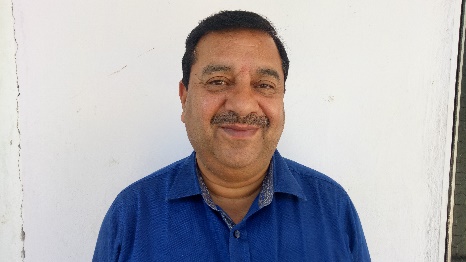 VIJAY ARORADeputy General ManagerMr. Vijay Arora, is working in NITCON since 1990, prior to which he served MSME sector for 4 years. Having worked in MSMEs, he is well versed with the work culture and the problems being faced by Indian MSME sector. He joined NITCON as Project Associate and over the years has been elevated to the level of Deputy General Manager. He mostly remained associated with studies and training programmes related to MSME sector, skill development, Faculty Development and Entrepreneurship Development. He is also instrumental in generating business opportunities in skill development and formulation of proposals. He has worked for various target groups including Unemployed Youth, Industry, SC/ST candidates, PwDs, vulnerable sections of the society including Safai Karamcharis, final year students of technical  institutions, Urban Poor, etc.He takes sessions on topics related to Entrepreneurship Development including Entrepreneurship as a career option for Technocrats, Motivational Inputs, Communication Skills, Personality Development, Qualities/ Traits of successful professionals.  He has maintained good liaison with various Government departments & sponsoring institutions, and possess sound execution skills.  He is Dip. in Engineering (Mechanical), Graduate from Panjab University, Chandigarh, and MBA from Allahabad Agriculture Institute, U.P. He has undergone Executive Programme on Entrepreneurship Development from EDI, Bangalore and other short terms courses on Entrepreneurship Development, Quality & Productivity Improvement, etc. 